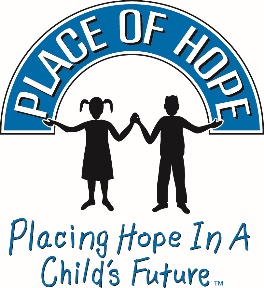 Place of Hope is a Faith-Based State-Licensed Child Welfare Organization. We exist to honor God through service to children, young adults and their families throughout Palm Beach County. We provide:Our Mission To provide stable, loving, and nurturing environments for foster children (and their family members) while in state custody, following family reunification, pre-adoptive placement, and post-emancipation from care. We strive to foster healthy and productive lives that are free of fear, endangerment, and most of all, abuse. Our VisionWith regard to children entrusted to our care and their families, we strive to foster hope rather than despair, potential rather than limitations, healing rather than hurting, belonging rather than isolation, and what the future can be, rather than what the past has been.Our HistoryDuring a mission trip to  and  in 1993, Pastor Tom and Donna Mullins () toured several orphanages and witnessed the deplorable living conditions and dire needs of devastated refugee children. Their journey also brought them to a loving environment where they observed children who were rescued from these orphanages and given a chance to thrive. They witnessed remarkable changes and growth. The seeds that were planted took root in their hearts. Following their return home, God’s vision for Place of Hope began to grow. They recognized our God-given responsibility to respond to the plight of hurting children and their families throughout our community ~ and took action. The foundation was laid, our model and programs were developed, and our mission was launched (2001). Place of Hope has since grown to become one of the largest and most diverse child welfare organizations in our region.Our ProgramsFamily- Style Residential Foster Care – Place of Hope’s Paxson Campus provides traditional faith-based family-style residential foster care for sibling groups and other special needs children. Seven Stars Emergency Shelter – Our emergency shelter provides short-term care and support for up to eight boys on a daily basis who have been removed from their homes due to abuse or neglect. Homes of Hope – A collaborative effort to provide recruitment and support of foster and adoptive families. Joann’s Cottage – Maternity home for pregnant girls in desperate need, welcoming them into a safe, healthy, and productive environment 24/7. Villages of Hope – provides independent living, residential support, and life-skills development services for emancipated foster youth and other homeless youth.New Song – Provides family outreach and intervention for families who are navigating the child welfare system. Faith Link – Provides resources and consultations to help guide churches and organizations that are interested in replicating Place of Hope’s model of care. Ages to Ages – Comprehensive independent living transition program for foster and dependent children.Hope House – Caring for sexually trafficked girls.- family-style care (emergency and long-        term)- traditional foster care and adoption (public and private) recruitment and support - maternity support- hope and healing opportunities for children (and      families) who have been traumatized by abuse and neglect throughout our region.- family outreach and intervention- hope and healing opportunities for children (and      families) who have been traumatized by abuse and neglect throughout our region.- transitional housing and support services- hope and healing opportunities for children (and      families) who have been traumatized by abuse and neglect throughout our region.